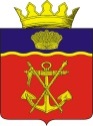                                    АДМИНИСТРАЦИЯКАЛАЧЕВСКОГО МУНИЦИПАЛЬНОГО  РАЙОНА ВОЛГОГРАДСКОЙ ОБЛАСТИ                                            П О С Т А Н О В Л Е Н И Еот  09.03. 2017 г. № 167О внесении изменений и дополнений в постановление администрации Калачевского муниципального района от 13 мая 2014г. № 664«Об утверждении плана мероприятий («дорожной карты») «Изменения в отраслях социальной сферы, направленные на повышение эффективности образования Калачевского муниципального района»В целях реализации Указа Президента Российской Федерации от 07 мая 2012 года N 597 «О мероприятиях по реализации государственной социальной политики», распоряжений Правительства Российской Федерации от 26 ноября 2012 г. N 2190-р», Постановления Правительства Волгоградской области от 23 апреля 2013 г. N 203-п «Об утверждении плана мероприятий («дорожной карты») «Изменения в отраслях социальной сферы, направленные на повышение эффективности образования инауки Волгоградской области», в рамках реализации предложений постановления Совета Федерации Федерального Собрания Российской Федерации «О приоритетах Правительства Российской Федерации в социальной сфере на среднесрочную перспективу»п о с т а н о в л я ю:1.  В План мероприятий («дорожная карта») «Изменения в отраслях социальной сферы, направленные на повышение эффективности образования Калачевского муниципального района», утвержденный Постановлением Главы администрации  Калачевского муниципального района от 13 мая 2014г. № 664 «Об утверждении плана мероприятий(«дорожной карты») «Изменения в отраслях социальной сферы, направленные на повышение эффективности образования Калачевского муниципального района»,  внести следующие изменения и дополнения:В разделе 1 «Изменения в дошкольном, общем образовании, направленные на повышение эффективности и качества услуг в сфере образования, соотнесенные с этапами перехода к эффективному контракту»:-абзац 1 подраздела 1.2. «Ожидаемые результаты»  изложить в следующей редакции: «Реализация мероприятий, направленных на ликвидацию очередности на зачисление детей в дошкольные образовательные учреждения, предусматривает обеспечение детей в возрастеот 2 месяцев до 3 лет,  и от 3 до 7 лет возможностью  получать услуги дошкольного образования».- подраздел 1.3. «Основные количественные характеристики системы дошкольногообразования» дополнить следующей таблицей:В таблице подраздела 1.4. «Мероприятия по повышению эффективности и качества услуг в сфере дошкольного образования, соотнесенные с этапами перехода к эффективному контракту» п. 4 графу 5изложить в новой редакции:«увеличение к 2016 году до 100% удельного  веса  численности воспитанников  дошкольных образовательных организаций в возрасте от 3   до 7 лет, охваченных образовательной программой в соответствии с ФГОС ДО. Увеличение к 2018 году до 50% удельного  веса  численности воспитанников  дошкольных образовательных организаций в возрасте от 2 месяцев до 3 лет, охваченных образовательной программой в       соответствии с ФГОС ДО».- подраздел 1.5. «Показатели повышения эффективности и качества услуг в сфере дошкольного образования, соотнесенные с этапами перехода к эффективному контракту» дополнить таблицей следующего содержания:2. Настоящее постановление подлежит официальному    опубликованию.3.Контроль исполнения настоящего постановления возложить на заместителя главы администрации С.Г. Подсеваткина.Глава администрации Калачевского муниципального района                                                                С.А. ТюринОсновные количественные характеристики системы дошкольного образованияОсновные количественные характеристики системы дошкольного образованияОсновные количественные характеристики системы дошкольного образованияОсновные количественные характеристики системы дошкольного образованияОсновные количественные характеристики системы дошкольного образованияОсновные количественные характеристики системы дошкольного образованияN п/пКоличественные характеристикиЕдиницы измеренияЗначения показателей по годамЗначения показателей по годамЗначения показателей по годамЗначения показателей по годам123567820172018201920201.Численность детей в возрасте до 3  летчеловек21232145216721672.Охват детей программами дошкольного образования%7,88,610,810,83.Численность воспитанников дошкольных образовательных учрежденийчеловек165185235235     4.Инструменты сокращения очереди в дошкольные образовательные учреждения (ежегодно) всегомест--50-4.1За счет открытия дополнительных групп в функционирующих дошкольных  и общеобразовательных учреждениях;мест--50-5.Количество мест, созданных в ходе мероприятий   по обеспечению к 2020 году 100-процентной   доступности дошкольного образования                                мест--50-6.Удельный вес численности работников                                административно-управленческого и вспомогательного  персонала в общей   численности работников дошкольных образовательных организаций %72,672,672,772,77.Доля педагогических работников дошкольных    образовательных организаций, которым при прохождении аттестации присвоена высшая или первая категория%26,129,433,338N п/пПоказателиЕдиница измеренияЗначение показателей по годамЗначение показателей по годамЗначение показателей по годамЗначение показателей по годам                         РезультатыN п/пПоказателиЕдиница измерения2017201820192020                         Результаты12345671Отношение численности детей в возрасте от 2 месяцев  до 3 лет, которым предоставлена возможность получать услуги дошкольного образования, к численности детей в возрасте от 2 месяцев до 3 летпроцентов7,88,610,810,8предоставление к 2020 году всем детям (реальный спрос) в возрасте до 3  лет возможности получения дошкольного образования